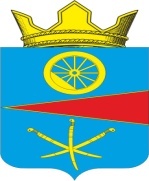 АДМИНИСТРАЦИЯ ТАЦИНСКОГО СЕЛЬСКОГО ПОСЕЛЕНИЯТацинского  района Ростовской  областиПОСТАНОВЛЕНИЕ_________ 2018 г.                          №                                            ст. ТацинскаяРассмотрев заявление и предоставленные документы гр. Дашян А.Л., заключение о результатах публичных слушаний от ________ года, руководствуясь ст. 30 Устава муниципального образования «Тацинское сельское поселение», решением Собрания депутатов Тацинского сельского поселения от 31 июля 2018г. № 100 «Об утверждении Положения о порядке проведения публичных слушаний (общественных обсуждений) по вопросам градостроительной деятельности на территории Тацинского сельского поселения» и в соответствии со ст. 40 Градостроительного кодекса РФ, решением Собрания депутатов Тацинского сельского поселения «Об утверждении Правил землепользования и застройки Тацинского сельского поселения Тацинского района Ростовской области» от 28.09.2012 года №184 (в ред. Решения от 29.12.2016 №24),-П О С Т А Н О В Л Я Ю:1. Предоставить гр. Дашян Арману Левоновичу правообладателю земельного участка, расположенного по адресу: Ростовская область, Тацинский район, ст. Тацинская, пер. Бурдейного,10 (площадью 1205 кв.м, кадастровый номер 61:38:0010178:5): - разрешение на отклонение от предельных параметров разрешенного строительства, реконструкции объектов капитального строительства отступ застройки от границы соседнего земельного участка, расположенного по адресу: Ростовская область, Тацинский район, ст. Тацинская, пер. Бурдейного, 8 – 3,9 м. при условии выполнения требований свода правил 4.13130.2013 «Системы противопожарной защиты. Ограничение распространения пожара на объектах защиты. Требования к объемно-планировочным и конструктивным решениям»;- разрешение на отклонение от предельных параметров разрешенного строительства, реконструкции объектов капитального строительства отступ застройки от границы соседнего земельного участка, расположенного по адресу: Ростовская область, Тацинский район, ст. Тацинская, пер. Бурдейного, 12 – 1,0 м. при условии выполнения требований свода правил 4.13130.2013 «Системы противопожарной защиты. Ограничение распространения пожара на объектах защиты. Требования к объемно-планировочным и конструктивным решениям».2. Контроль за исполнением настоящего постановления  оставляю за собой.Глава Администрации  Тацинскогосельского поселения                                                         А.С. ВакуличО предоставлении гр. Дашян Арману Левоновичу разрешения на отклонение от предельных параметров разрешенного строительства, реконструкции объектов капитального строительства по адресу: Ростовская область, Тацинский район, ст. Тацинская, пер. Бурдейного,10